                               ГУО «Средняя школа № 4 г. Пружаны»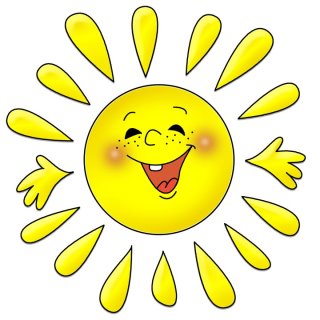                                Оздоровительный лагерь «Солнышко»                       		ГАЗЕТА «СДЕЛАЕМ ЛЕТО ЯРЧЕ»                  	   День 12: «День эколога»                             	   Девиз дня: «Сберечь Планету – общий дом, считаем мы своим трудом»»Очередной день в лагере начался с профилактической беседы «Влияние свежего и чистого воздуха на организм». Ребята второго отряда постарались и сделали коллаж по теме.   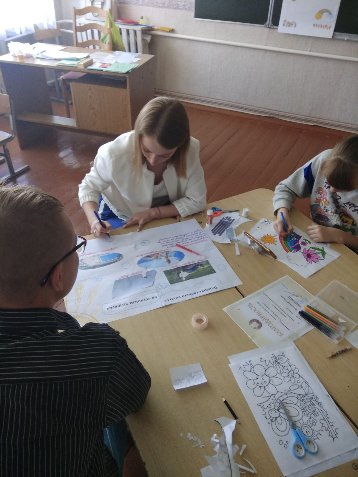 Далее последовала музыкально-познавательная игра «Путешествие в страну Семь нот», которую провела музыкальный руководитель Мисюля С. Н.   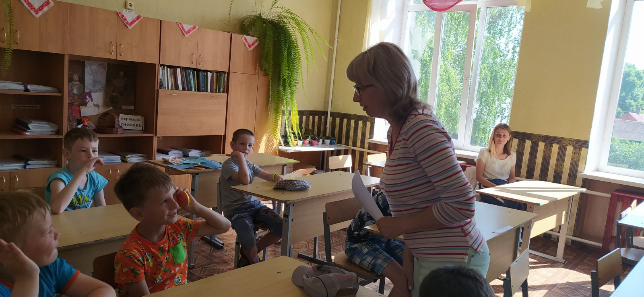 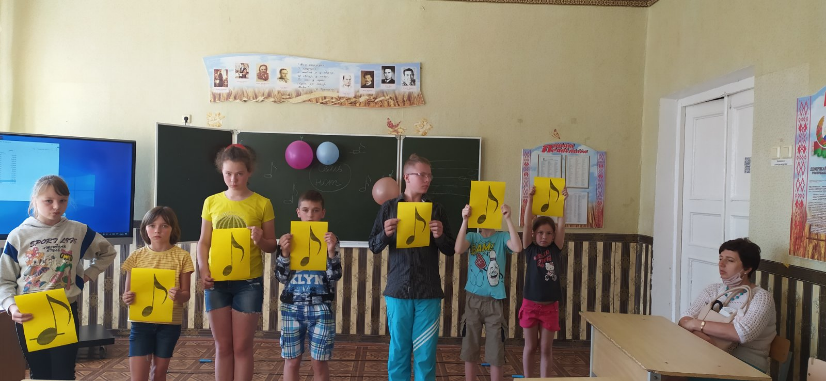 А вот флеш-моб «Радуга будущего» внесла в день лагеря множество эмоций и хорошее настроение.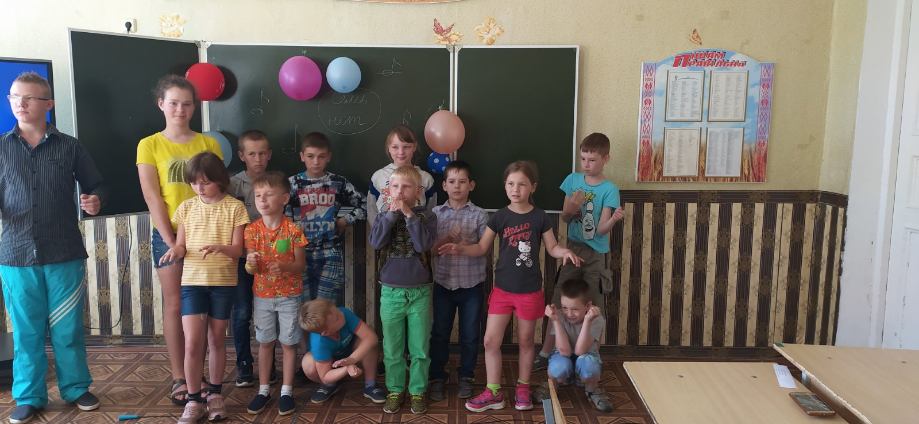 Педагог-организатор Бондарь Е. О. увлекла воспитанников лагеря в танцевальную программу.   Особенно понравилось танцевать ребятам первого отряда.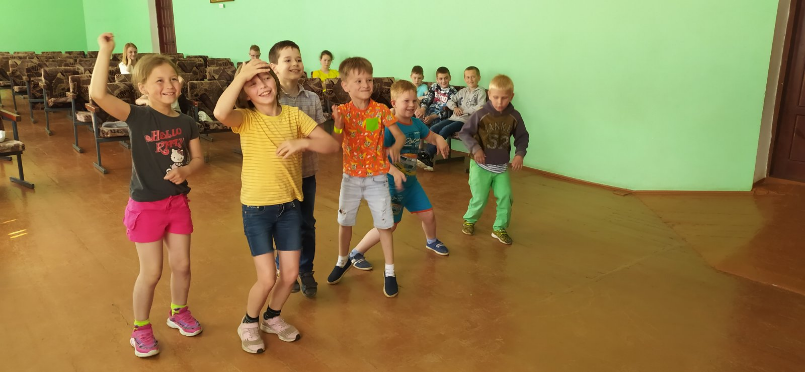   Во второй половине дня во втором отряде прошло экологическое мероприятие «Живи, земля!». Воспитанники лагеря приняли участие в операции «Чистый двор», а малыши смогли понаблюдать за работой на школьном огороде. 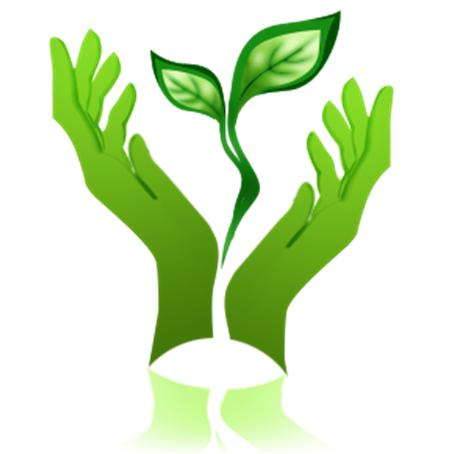 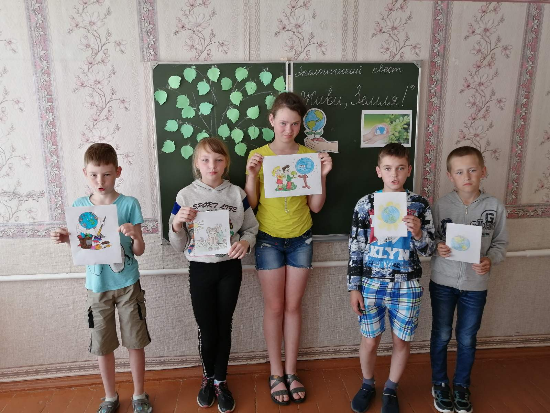 